Julian Jenkinson Memorial TTUtag 10 		Saturday 17thth June 2023  Course P881 10 mile – Greatham – West Liss/Liphook A3(Promoted for and on behalf of Cycling Time Trials under their Rules and Regulations The Headquarters:   Village Hall, Hill Brow Road,Liss, Hampshire, GU33 7LAHeadquarters open from 1.30pm onwards.Timekeepers:  Kathy Collard-Berry ...a3crg , Maria Golding ...a3crg , Raymond Gregory….Portsmouth North end CC	Results: “Provisional Results” are available on-line during the event via: https://resultsheet.co.uk   Start Line Stewards & Marshals:  Utag Friends and Family Course Signage:  DCBPrizesIt is COMPULSORY that a WORKING FRONT AND REAR LIGHT, either flashing or constant, is fitted to the machine in a position visible to following road users and is active while the machine is in use. Course Details: (A3 – Greatham West Liss/Liphook)Map of the CourseP881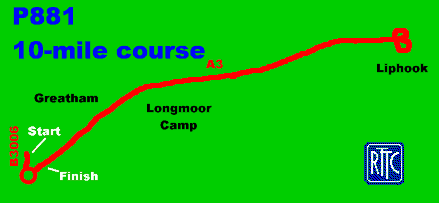 Course Details:  START on the B3006 off the A3 Liss/Selbourne RBT, 190 yds west of the RBT at a point 17 yds east of large road sign and 17 yds west of three concrete manhole covers on tarmac footpath.
Proceed to RBT and take 1st exit onto the A3.
Continue north along the A3 to the Liphook turn off flyover.
Bear left, over bridge (5.365m) and left at exit road to rejoin the A3 southbound.
Retrace outward route to
FINISH at a point 10 yds south of entry to layby, after passing under bridge and 0.554m north of Liss/Selbourne RBT.Course Record Men:  17:33 – Christopher Fennell (1st October 2022)Course Record Female:  20:11 – Kate Allan (1st October 2022)Course Record Junior Male:  19:45 – Matthew Gilmour (7th July 2021)Course Record Junior Female: 20:28 – Izzy Sharp (5th Sept 2020)Course Record Tandem: 19:08 – Rachael Elliott & Ian Greenstreet (14th July 2021)Riders Notes:No warming up on the course either before or during the race please.To get to the start, turn right out of the headquarters, then turn right at the mini-roundabout where it will be signposted.  This is a safer route to the start, over the A3.  Please use this route for safety reasons.*****Please be aware only 5 riders will be allowed to be near the starting line and a Marshall will be there to control the situation This is a Police Control to allow the event to proceed*******RefreshmentsRefreshments will be available free of charge, however donations are willingly accepted which will go towards Hampshire & IOW Air Ambulance.Prizes will be presented as quickly as possible after the event.Event Secretary: Steve Whitewick CategoryMen SoloWomen SoloRoad1st£50£50£402nd£40£40£303rd£30£304th £20£205th £10£10First Team                     £30                      £30Second Team£18Third Team £15First Junior£20umRiderTeam/Club/EquipeCatCatStart Time1Robert Oliver Fareham Wheelers CCMaleVeteran15:012MartinBalk3C Cycle ClubMaleVeteran15:023PeterHorsfieldRedmon CCMaleVeteran15:034PeterKnipeFareham Wheelers CCMaleVeteran15:045RobertJolliffeNew Forest CCMaleVeteran15:056DavidEnglandCrabwood Cycling ClubMaleVeteran15:067DavidButlerFarnham RCMaleVeteran15:078JeremyTuckerFareham Wheelers CCMaleVeteran15:089OliverHitchingsVelo Club VentaMaleSenior15:0910MattDoe...a3crgMaleVeteran15:1011NigelGreenfield...a3crgMaleVeteran15:1112Christopher,RosamEpsom CCMaleVeteran15:1213SimonCraig-McFeely...a3crgMaleVeteran15:1314SteveSkinnerSouthdown VeloMaleVeteran15:1415StephenSkinnerVelo Club St RaphaelMaleVeteran15:1516SamOrbellFarnham RCMaleVeteran15:1617StewartHarrison3C Cycle ClubMaleVeteran15:1718GaryChivertonBournemouth Jubilee WhsMaleVeteran15:1819PeterIfflandChippenham & District WheelersMaleVeteran15:1920MichaelStevensFareham Wheelers CCMaleVeteran15:2021BenjaminTappendenPrecise Performance RTMaleSenior15:2122Martin BealeVelo Club St RaphaelMaleVeteran15:2223MatthewButlerCharlotteville Cycling ClubMaleSenior15:2324DemetriusOnoufriouFarnham RCMaleVeteran15:2425GrahamMorrisonNewbury VeloMaleVeteran15:2526MarkWelchOxted Cycle ClubMaleVeteran15:2627BrianMolloyBrighton Mitre CCMaleVeteran15:2728OliverRobertsPBscience.comMaleVeteran15:2829RobertGilmourHounslow & District WhsMaleVeteran15:2930MarkWrightVelo Club Godalming & HaslemereMaleVeteran15:3031MikeGarner...a3crgMaleVeteran15:3132JamesAytonPortsmouth North End CCMaleVeteran15:3233PatrickLaffordCrabwood Cycling ClubMaleVeteran15:3334SimonGiffordSouthampton University Road Cycling Club (SURC)MaleVeteran15:3435IainCottonHart Evolution Race TeamMaleVeteran15:3536DarrenAndersonFareham Wheelers CCMaleVeteran15:3637PeterAllanTeam Velo SportifMaleVeteran15:3738AlanAllcockDidcot Phoenix CCMaleVeteran15:3839RichardTullyElite CyclingMaleVeteran15:3940GaryLockNew Forest CCMaleVeteran15:4041GrahamHarmanSotonia CCMaleVeteran15:4142RussellKoberVelo Club VentaMaleVeteran15:4243NolanHeatherHorsham CyclingMaleVeteran15:4344AdrianBlackerVTTA (Surrey/ Sussex)MaleVeteran15:4445JakePriorVelo Club St RaphaelMaleVeteran15:4546TonyReevesGS StellaMaleVeteran15:4647ChrisLordBrighton Excelsior CCMaleVeteran15:4748JamesAmyVTTA (Kent)MaleVeteran15:4849PaulSmithVeloRefined Rule 5MaleVeteran15:4950LeeTurnerArctic Aircon RTMaleVeteran15:5051PaulMorrisFareham Wheelers CCMaleSenior15:5152AdrianTalleyVelo Club St RaphaelMaleVeteran15:5253RachelWaiteNorth Hampshire RCFemaleVeteran15:5354EvaZsigoovaVeloRefined Rule 5FemaleSenior15:5455VirginiaMcGee...a3crgFemaleVeteran15:5556CharlotteHodgkins-ByrneTeam BoompodsFemaleSenior15:5657SarahMatthews...a3crgFemaleVeteran15:5758AlexMorriceHutchinson - Brother UKFemaleSenior15:5859Claire Emons...a3crgFemaleVeteran15:5960AngelaCarpenter...a3crgFemaleVeteran16:0061Mark HamerLegato Racing Team (LRT)MaleVeteran16:0162LanceChildsTAAP EnduraMaleEspoir16:0263IanPattersonUtag RTMaleVeteran16:0364SimonBerognaVelo Club St RaphaelMaleVeteran16:0465DavidClarkEastbourne Rovers CCMaleVeteran16:0566PeterDrabbleV C MeudonMaleJunior16:0667RichardLlewellynImperial Racing TeamMaleVeteran16:0768JonHughesVelo Club Godalming & HaslemereMaleVeteran16:0869RichardGiffordtrainSharpMaleVeteran16:0970ChrisCarrollVelo Club Godalming & HaslemereMaleSenior16:1071TonyChapmanFrome and District WheelersMaleVeteran16:1172NigelPrattVelo Club St RaphaelMaleVeteran16:1273PeterYounghusbandPetersfield Triathlon ClubMaleVeteran16:1374RobYoungShaftesbury CCMaleVeteran16:1475StuartBettisPrecise Performance RTMaleSenior16:1576StuartHouriganVeloRefined Rule 5MaleVeteran16:1677AndyCritchlowPaceline RTMaleVeteran16:1778MattFisherHUUB WattShopMaleVeteran16:1879HowardBayleyBlazing SaddlesMaleVeteran16:1980Mark Greenwood Lungs 2 Legs  MaleVeteran16:2081LiamMaybankTwickenham CCMaleVeteran16:2182Ian GreenstreetNewbury VeloMaleTan16:2282RachaelElliottNewbury VeloFemaleTan16:2283KevinTyeVeloRefined Rule 5MaleVeteran16:2384KevinChantWightlink Wight Mountain Race TeamMaleSenior16:2485SimonMcNamaraSigma Sports | Cannondale RTMaleVeteran16:2586SamuelWadsleyPrimera-TeamjobsMaleSenior16:2687ChristopherMcNamaraSigma Sports | Cannondale RTMaleVeteran16:2788AlexDohertyDRAG2ZEROMaleSenior16:2889PaulBurtonPaceline RTMaleVeteran16:29